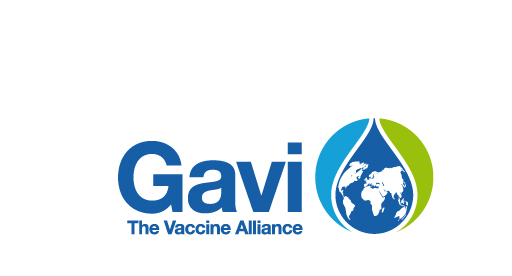 Formulaire de demande de soutien pour la plateforme d'optimisation d'équipement de la chaîne du froid  pour Mai-Juin 2017Date du document : Avril 2017SommairePartie A : Informations concernant le demandeur	1Partie B : Pièces jointes obligatoires : Stratégies et plans nationaux	2Partie C : Analyse de la situation et soutien demandé	4Partie D : Phase de soutien initial	6Partie E : Phase de soutien accru	10Partie F : Modèle de budgétisation	14Partie G : Cadre de performance	16Partie A : Informations concernant le demandeurPartie B : Pièces jointes obligatoires : Stratégies et plans nationaux Cette section fournit une liste des stratégies, plans et documents nationaux en lien avec la chaîne d'approvisionnement et le soutien demandé, qui doivent être joints à la demande.  Partie C : Analyse de la situation et soutien demandé Cette section offre une vue d'ensemble des types d'informations que le CEI s'attendra à recevoir de la part des pays dans leur demande de soutien à la plateforme d'optimisation de l'ECF. Cette section doit être remplie avec les références appropriées aux documents nationaux répertoriés dans la partie B. Les pays doivent fournir une réponse écrite aux questions suivantes.Partie D : Phase de soutien initialCette phase de soutien initial (approx. années 1 et 2) est conçue pour répondre aux besoins urgents en ECF qui contribueront à la réalisation durable en matière de couverture et d'équité, de protéger les stocks de vaccins, à compléter les investissements dans les autres « fondamentaux », à mettre en œuvre, de façon pérenne, l’optimisation de la chaine d’approvisionnement.Partie E : Phase de soutien accruLa seconde phase de soutien à la plateforme d'optimisation de l'ECF aura lieu à partir de la troisième année et au-delà. Cette phase devra prendre en compte les besoins additionnels en équipements de la chaine du froid dans le cadre de l’optimisation et de la pérennisation de la chaine d’approvisionnement. Partie F : Modèle de budgétisationCette section indique le nombre d'appareils demandés et le budget correspondant. Le CEI estimera un montant d'investissement maximal (et le nombre indicatif d'appareils) correspondant à la demande de soutien pour sa recommandation d'approbation et la décision ultérieure de Gavi. Cependant, le nombre d'appareils, en consultation avec le secrétariat et les partenaires nationaux, peut être modifié lors de l'établissement du plan opérationnel détaillé, qui fait suite à la proposition de plateforme et le soutien peut varier dans les limites du montant maximal accordé.Les budgets doivent être saisis dans le modèle de budget attaché et faire référence aux directives de la plateforme d'optimisation de l'ECF, au guide technologique de la plateforme d'optimisation de l'ECF, aux prix pré-budgétés de l'ECF et à l'outil d'analyses TCO (Total Cost of Ownership – Coût total de possession).  Partie G : Cadre de performanceLes pays doivent inclure les indicateurs de la plateforme d'optimisation de l'ECF dans la demande de soutien ainsi que dans le cadre de performance actuel et/ou proposé au RSS de Gavi, après approbation de la proposition. Selon leur contexte particulier, les pays doivent choisir les sources de données les mieux adaptées pour l'établissement de rapports sur la mise en œuvre du programme et les progrès par rapport aux objectifs établis. Ceci devrait être abordé avec les partenaires (qui peuvent fournir une assistance technique) et le secrétariat de Gavi. Les mises à jour des rapports programmatiques et l'actualisation des indicateurs et objectifs feront partie du cadre de performance de Gavi et du processus annuel d’évaluation conjointe. Il est attendu que les pays définissent les indicateurs SMART (Spécifiques, Mesurables, Ambitieux, Réalistes, Temporels) pertinents à surveiller et à la lumière desquels ils rédigeront leurs rapports pour démontrer les résultats ou impacts intermédiaires.Documents de candidature pour 2017 :Il est conseillé aux pays qui déposent une demande de soutien pour la plateforme d'optimisation d'équipement de la chaîne du froid (ECF) auprès de Gavi en 2017 de se reporter aux documents suivants, dans l'ordre dans lequel ils sont présentés ci-dessous :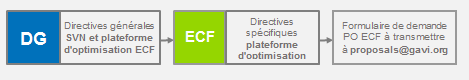 Documents de candidature pour 2017 :Il est conseillé aux pays qui déposent une demande de soutien pour la plateforme d'optimisation d'équipement de la chaîne du froid (ECF) auprès de Gavi en 2017 de se reporter aux documents suivants, dans l'ordre dans lequel ils sont présentés ci-dessous :Objet de ce document : Ce formulaire de demande doit être rempli afin de solliciter un soutien pour une plateforme d'optimisation d'ECF.Les demandeurs sont tout d'abord tenus de lire les directives générales pour tous les types de soutien, puis les directives de plateforme d'optimisation d'ECF. Les demandeurs doivent ensuite remplir le formulaire de demande et le soumettre par e-mail à proposals@gavi.org. 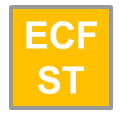 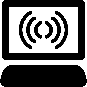 Ressources disponibles pour aider à remplir ce formulaire de demande :un guide technologique consacré au choix de l'équipement pour les pays qui souhaitent faire une demande de soutien de plateforme d'optimisation d'ECF est disponible ici : www.gavi.org/support/hss/cold-chain-equipment-optimisation-platform/De nombreuses ressources techniques, en lien avec la gestion de l'équipement de la chaîne du froid pour les vaccins, sont disponibles sur TechNet-21 : 
www.technet-21.org/en/resources/cold-chain-equipment-managementLiens internet et contacts :Tous les documents de demande sont disponibles sur la page internet « Demander un soutien » de « Gavi : http://www.gavi.org/soutien/processus/demander/.  Pour toute question relative aux directives de demande, merci de prendre contact via countryportal@gavi.org ou auprès de votre gestionnaire de programme pays (CSM).Liens internet et contacts :Tous les documents de demande sont disponibles sur la page internet « Demander un soutien » de « Gavi : http://www.gavi.org/soutien/processus/demander/.  Pour toute question relative aux directives de demande, merci de prendre contact via countryportal@gavi.org ou auprès de votre gestionnaire de programme pays (CSM).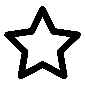 Les pays sont informés que, en fonction des recommandations issues de la réunion de le CEI, les montants finaux approuvés peuvent différer de ce que les pays ont demandé. Le montant final approuvé dépendra de la disponibilité des fonds. Gavi fera en sorte d’offrir aux pays leur modèle de 1er choix. Cependant, il se pourrait également que les pays reçoivent soit leur 2ème ou 3ème choix en fonction des équipements sélectionnés dans le modèle de budget (Colonnes  CA et CB).1. Informations concernant le demandeur1. Informations concernant le demandeur1. Informations concernant le demandeurPaysDateNom du contactAdresse e-mailNuméro de téléphoneFinancement total demandé à la plateforme d'optimisation de l'ECF (US $)Ce montant doit correspondre exactement au budget demandé dans le modèle intégré.Ce montant doit correspondre exactement au budget demandé dans le modèle intégré.Votre pays dispose-t-il actuellement d'une subvention RSS de Gavi approuvée ?Oui NonVotre pays dispose-t-il actuellement d'une subvention RSS de Gavi approuvée ?Indiquez la dernière année anticipée de soutien RSS :Indiquez la dernière année anticipée de soutien RSS :Date de début proposée pour l'allocation de la plateforme d'optimisation d'ECF (merci de noter que la date de début actuelle doit être distante d'au minimum 8 à 10 mois de la date de la demande) :Indiquer le mois et l'année de la date de début prévue pour l'allocation, basés sur le plan de déploiement stratégique :Indiquer le mois et l'année de la date de début prévue pour l'allocation, basés sur le plan de déploiement stratégique :Date de fin proposée pour l'allocation de la plateforme d'optimisation de l'ECF :Indiquer le mois et l'année de la date de fin prévue pour l'allocation, basés sur le plan de déploiement stratégique :Indiquer le mois et l'année de la date de fin prévue pour l'allocation, basés sur le plan de déploiement stratégique :Signatures Inclure la validation de la demande de plateforme d'optimisation de l'ECF signée (et officielle) par :le ministère de la Santé et le ministère des Finances (ou les autorités déléguées)les membres du forum de coordination (CCSS/CCIA ou organisme équivalent) Nous, soussignés, affirmons que les objectifs et les activités de la proposition de plateforme d'optimisation de l'ECF Gavi sont parfaitement alignés sur le plan stratégique national de santé (ou son équivalent) et que les fonds pour la mise en œuvre de toutes les activités, y compris les fonds nationaux et tout investissement conjoint requis, seront inclus dans le budget annuel du ministère de la Santé :Ministère de la Santé (ou autorité déléguée) Ministère des Finances (ou autorité déléguée)Nom :                                                                Nom :Signature :                                                          Signature :Date :                                                                  Date :Nous, soussignés, affirmons que les objectifs et les activités de la proposition de plateforme d'optimisation de l'ECF Gavi sont parfaitement alignés sur le plan stratégique national de santé (ou son équivalent) et que les fonds pour la mise en œuvre de toutes les activités, y compris les fonds nationaux et tout investissement conjoint requis, seront inclus dans le budget annuel du ministère de la Santé :Ministère de la Santé (ou autorité déléguée) Ministère des Finances (ou autorité déléguée)Nom :                                                                Nom :Signature :                                                          Signature :Date :                                                                  Date :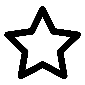 Tous les documents indiqués dans le tableau ci-dessous sont obligatoires, doivent impérativement être joints à votre demande, doivent impérativement être les documents définitifs et doivent être datés. Seules les demandes complètes seront étudiées.2. Pièces jointes obligatoires :2. Pièces jointes obligatoires :2. Pièces jointes obligatoires :2. Pièces jointes obligatoires :2. Pièces jointes obligatoires :2. Pièces jointes obligatoires :N°Stratégie/Plan/DocumentJoint(e)Oui/NonVersion définitive (datée)DuréeCommentaires1Feuille de signature du ministère de la Santé et du ministère des Finances, ou de leurs délégués2Procès-verbal de la réunion du forum de coordination (CCIA / CCSS ou équivalent) approuvant la proposition3Plan de développement national du secteur de la santé4PPAc5Évaluation de la GEV 6Plan d'amélioration de la GEV7Plan annuel de mise en œuvre de la GEV et Rapport de mise en œuvre du plan d'amélioration de la GEV8Outil d’Inventaire de l’OMS/Outil IMT de l’UNICEF/CCEM de Path/Outil de CHAI, 9Le rapport d'inventaire de l'ECF etPlan de répartition des installations10Un Seul document :Chapitre 1 : Plan de remise en état et d'expansion de l'ECFChapitre 2 : Amélioration projetée de la couverture et de l’équité Chapitre 3 : Plan de déploiement stratégiqueChapitre 4 : Plan de sélection de l'équipement11Plan d'entretien avec financement et source de financement12Preuve du statut de dérogation des exonérations tarifaires concernant l'ECF13Termes de référence pour le forum de coordination adéquat, y compris toutes les sections précisées à la section 5.2 des directives générales de la demande14Procès-verbaux des réunions du forum de coordination des 12 derniers mois précédant la proposition15Autres documents pertinents3. Comment les stratégies, plans et documents ci-dessus étayent-ils la demande de soutien à la plateforme d'optimisation de l'ECF (soutien initial et soutien accru) ?  (1 page maximum) Les pays sont encouragés à faire référence aux sections pertinentes des documents ci-dessus aussi souvent que possible.4. Décrivez de quelle manière les parties prenantes à la chaîne d'approvisionnement (y compris le forum de coordination (CCIA/CCSS ou équivalent), le gouvernement, les GTLN, les GTCV, les principaux donateurs, les partenaires, les OSC et les principaux exécutants) ont été impliquées dans la mise en place de la demande, y compris si le quorum a été atteint lors de la réunion d'approbation Le pays dispose-t-il d'un groupe de travail logistique national (GTLN) permanent et opérationnel ? Si ce n'est pas le cas, le pays prévoit-il d'en mettre un en place et quand ?Gavi et ses partenaires Alliance encouragent la mise en place d'un tel groupe afin de coordonner les activités des partenaires gouvernementaux et non gouvernementaux, ainsi que les investissements rattachés à la chaîne d'approvisionnement sanitaire, vaccination incluse.Une ou plusieurs des exigences Gavi n'a-t-elle (n'ont-elles) pas été remplie(s) pour garantir la fonctionnalité de base des forums de coordination ? Merci d'expliquer ensuite les raisons et l'approche pour aborder ceci (reportez-vous à la section 5.2 des Directives générales pour les exigences) (1 page maximum)5. Analyse de la situation de la chaîne d'approvisionnement et de l'ECF du pays (nombre, distribution, fonctionnalités, etc.) (3 pages maximum). Merci de répondre à toutes les questionsLes pays sont encouragés à ajouter des renvois (document, titre, numéro de page) aux documents obligatoires joints.Les informations sont requises pour couvrir les domaines suivants :   Comment la chaîne d'approvisionnement des vaccins du pays est-elle administrée ? Quels sont les points faibles identifiés dans la chaîne d'approvisionnement du pays ? Quelles sont les interventions qui permettent de résoudre actuellement ces points faibles ? Décrivez les obstacles qui empêchent la mise en œuvre de ces interventions.Décrivez les enseignements, tirés du soutien récent à la chaîne d'approvisionnement, qui contribuent à la demande actuelle de soutien à la plateforme d'optimisation de l'ECF. Quel est le pourcentage des installations qui disposent d'un accès fiable au réseau électrique pendant une durée allant jusqu'à 8 heures, ou plus, par jour ?Veuillez indiquer la quantité et le pourcentage d'ECF actuel qui : a) est fonctionnel ; b) est agréé PQS ; c) n'est pas agréé PQS ; et/ou d) est obsolète.Quel est le pourcentage actuel de la cohorte de naissances qui bénéficie d'un ECF en état de fonctionnement et agréé PQS ?Quels goulots d'étranglement l'ECF peut-il résoudre dans l'organisation de la chaîne d'approvisionnement actuelle (par exemple, contraintes en termes de capacité ou de technologie) ?   Décrivez tout autre problème lié à la chaîne d'approvisionnement que le soutien à la plateforme d'optimisation de l'ECF permettra d'atténuer ?Quels sont les besoins globaux en termes d'ECF ?6. Résultats attendus en matière de couverture vaccinale, d’équité et de pérennité (2 pages maximum). Merci de répondre à toutes les questionsLes pays sont encouragés à ajouter des renvois (document, titre, numéro de page) aux documents obligatoires joints.Les informations sont requises pour couvrir les domaines suivants :   Comment le soutien demandé à la plateforme contribuera-t-il réellement à l'éradication des inégalités socio-économiques et géographiques et des obstacles en matière de parité, identifiés dans la couverture et l'équité vaccinales ? Les exemples peuvent comprendre (liste non exhaustive) :les districts isolés géographiquement ou disposant d'une faible couverture les collectivités plus pauvres (par ex. appartenant aux 10 % les plus pauvres de la population) les collectivités où les obstacles en matière de parité sont significatifs et/ou celles où peu de femmes sont scolarisées (souvent associé à une couverture moins importante)Quelles sont les analyses qui ont été effectuées ou quels sont les plans en cours pour optimiser la conception du système de distribution de la chaîne d'approvisionnement, afin d'améliorer l'efficacité de la chaîne d'approvisionnement et de contribuer à atteindre les objectifs en matière de couverture et d'équité ? Dans quelle mesure ces considérations en matière de conception du système ont-elles eu un impact sur le choix d'ECF que la plateforme soutiendra ? Concrètement, comment le soutien de la plateforme permettra-t-il d'améliorer la pérennité du système de la chaîne d'approvisionnement ?7. Plan d'entretien (et sa source de financement) et mise au rebut de l'équipement (2 pages maximum). Merci de répondre à toutes les questionsLes pays sont encouragés à ajouter des renvois (document, titre, numéro de page) aux documents obligatoires joints.Les informations sont requises pour couvrir les domaines suivants :   Comment le pays s'assurera-t-il que certains aspects de l'entretien de la chaîne du froid seront garantis (par ex. l’entretien préventif et correctif, le suivi de la fonctionnalité, les techniciens, le financement de l'entretien, etc.) ?À quelle fréquence le pays s'engage-t-il à effectuer l'entretien préventif et correctif (avec le soutien des partenaires) ?Quel est le soutien technique prévu pour l'entretien ?Comment le pays surveillera-t-il la bonne exécution de l'entretien préventif et correctif ? Quelle(s) source(s) de financement sera (seront) utilisée(s) pour l'entretien ? Dans quelle mesure sont-elles garanties ?Comment le pays mettra-t-il au rebut les équipements obsolètes et irréparables, remplacés par les équipements de la plateforme d'optimisation de l'ECF ?8. Autres détails de mise en œuvre (1 page maximum). Merci de répondre à toutes les questionsLes pays sont encouragés à ajouter des renvois (document, titre, numéro de page) aux documents obligatoires joints.Les informations sont requises pour couvrir les domaines suivants :   Comment le pays facilitera-t-il le rôle du fabricant ou du représentant lors de l'achat, la distribution et l'installation de l'équipement ? Quelle est la source de l'investissement conjoint ? L'investissement conjoint du pays est-il garanti ? Le pays bénéficie-t-il des exemptions de droits de douane pour l'ECF ? Dans l'affirmative, veuillez joindre la pièce justificative.Les budgets ne comprennent pas les coûts opérationnels.Les coûts opérationnels doivent être financés par le ministère de la Santé ou les autres partenaires.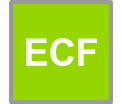 Des informations complémentaires sur les demandes de plan de remise en état et d'expansion de l'ECF, de choix de l'équipement et de plan de déploiement stratégique sont indiquées à l'annexe 3 des directives de la plateforme d'optimisation de l'ECF, disponibles sur http://www.gavi.org/soutien/processus/demander/  9. Besoins en ECF prioritaires (urgents) (3 pages maximum)9. Besoins en ECF prioritaires (urgents) (3 pages maximum)9. Besoins en ECF prioritaires (urgents) (3 pages maximum)Fournissez des informations relatives à 2 à 4 besoins en ECF prioritaires (urgents), telles que répertoriées dans le « plan de remise en état et d'expansion de l'ECF, et dans le plan de sélection et de déploiement stratégique de l'équipement ».Pour chaque besoin prioritaire (urgent), merci de fournir les informations suivantes :1. Le besoin : type d'activité (par ex. remplacement d'ECF obsolète, ajout d'ECF aux établissements non équipés etc.) ; site (établissement) ECF spécifique ; type d'équipement requis ; quantité d'appareils.2. Justification : raisons du besoin urgent (par ex. zone de couverture en ECF et/ou en vaccination faible (Penta3), obstacles en matière de parité, population mobile, etc.) ; couverture actuelle en ECF et en vaccination (Penta3) dans la zone de la population. 3. Résultat escompté : augmentation anticipée de la couverture en ECF et en vaccination (Penta3) ; progrès anticipé vis-à-vis d'une inégalité identifiée (décrivez, conformément au cadre de performance du pays).4. Budget total ECF : comprend la part de Gavi ainsi que la part d'investissement conjoint du pays Fournissez des informations relatives à 2 à 4 besoins en ECF prioritaires (urgents), telles que répertoriées dans le « plan de remise en état et d'expansion de l'ECF, et dans le plan de sélection et de déploiement stratégique de l'équipement ».Pour chaque besoin prioritaire (urgent), merci de fournir les informations suivantes :1. Le besoin : type d'activité (par ex. remplacement d'ECF obsolète, ajout d'ECF aux établissements non équipés etc.) ; site (établissement) ECF spécifique ; type d'équipement requis ; quantité d'appareils.2. Justification : raisons du besoin urgent (par ex. zone de couverture en ECF et/ou en vaccination faible (Penta3), obstacles en matière de parité, population mobile, etc.) ; couverture actuelle en ECF et en vaccination (Penta3) dans la zone de la population. 3. Résultat escompté : augmentation anticipée de la couverture en ECF et en vaccination (Penta3) ; progrès anticipé vis-à-vis d'une inégalité identifiée (décrivez, conformément au cadre de performance du pays).4. Budget total ECF : comprend la part de Gavi ainsi que la part d'investissement conjoint du pays Fournissez des informations relatives à 2 à 4 besoins en ECF prioritaires (urgents), telles que répertoriées dans le « plan de remise en état et d'expansion de l'ECF, et dans le plan de sélection et de déploiement stratégique de l'équipement ».Pour chaque besoin prioritaire (urgent), merci de fournir les informations suivantes :1. Le besoin : type d'activité (par ex. remplacement d'ECF obsolète, ajout d'ECF aux établissements non équipés etc.) ; site (établissement) ECF spécifique ; type d'équipement requis ; quantité d'appareils.2. Justification : raisons du besoin urgent (par ex. zone de couverture en ECF et/ou en vaccination faible (Penta3), obstacles en matière de parité, population mobile, etc.) ; couverture actuelle en ECF et en vaccination (Penta3) dans la zone de la population. 3. Résultat escompté : augmentation anticipée de la couverture en ECF et en vaccination (Penta3) ; progrès anticipé vis-à-vis d'une inégalité identifiée (décrivez, conformément au cadre de performance du pays).4. Budget total ECF : comprend la part de Gavi ainsi que la part d'investissement conjoint du pays Besoin en ECF prioritaire (urgent) N°1Besoin en ECF prioritaire (urgent) N°1Besoin en ECF prioritaire (urgent) N°1Le besoinLa justificationLe résultat escomptéLe budget total ECF Besoin en ECF prioritaire (urgent) N°2Besoin en ECF prioritaire (urgent) N°2Besoin en ECF prioritaire (urgent) N°2Le besoinLa justificationLe résultat escomptéLe budget total ECFBesoin en ECF prioritaire (urgent) N°3Besoin en ECF prioritaire (urgent) N°3Besoin en ECF prioritaire (urgent) N°3Le besoinLa justificationLe résultat escomptéLe budget total ECFBesoin en ECF prioritaire (urgent) N°4Besoin en ECF prioritaire (urgent) N°4Besoin en ECF prioritaire (urgent) N°4Le besoinLa justificationLe résultat escomptéLe budget total ECFBUDGET ECF GÉNÉRAL TOTAL : Soutien initial (années 1 et 2)  BUDGET ECF GÉNÉRAL TOTAL : Soutien initial (années 1 et 2)  10. Résumé PHASE DE SOUTIEN INITIAL plan de remplacement/réhabilitation, expansion et extension10. Résumé PHASE DE SOUTIEN INITIAL plan de remplacement/réhabilitation, expansion et extension10. Résumé PHASE DE SOUTIEN INITIAL plan de remplacement/réhabilitation, expansion et extension10. Résumé PHASE DE SOUTIEN INITIAL plan de remplacement/réhabilitation, expansion et extension10. Résumé PHASE DE SOUTIEN INITIAL plan de remplacement/réhabilitation, expansion et extension10. Résumé PHASE DE SOUTIEN INITIAL plan de remplacement/réhabilitation, expansion et extension10. Résumé PHASE DE SOUTIEN INITIAL plan de remplacement/réhabilitation, expansion et extension10. Résumé PHASE DE SOUTIEN INITIAL plan de remplacement/réhabilitation, expansion et extension10. Résumé PHASE DE SOUTIEN INITIAL plan de remplacement/réhabilitation, expansion et extensionTous les pays doivent remplir cette section afin de renseigner le nombre d’équipement et de sites dont les équipements de la plateforme remplaceront/réhabiliteront, épandront ou étendront la chaine du froid en fonction des objectifs du pays. Voir la Section 6.2 des directives de la plateforme d'optimisation d'ECF pour définitions de remplacement/réhabilitation, expansion et extension. Les données renseignées dans le tableau ci-dessous doivent être alignées avec celles dans la section 9 ci-dessus et aux autres sections du formulaire. Tous les pays doivent remplir cette section afin de renseigner le nombre d’équipement et de sites dont les équipements de la plateforme remplaceront/réhabiliteront, épandront ou étendront la chaine du froid en fonction des objectifs du pays. Voir la Section 6.2 des directives de la plateforme d'optimisation d'ECF pour définitions de remplacement/réhabilitation, expansion et extension. Les données renseignées dans le tableau ci-dessous doivent être alignées avec celles dans la section 9 ci-dessus et aux autres sections du formulaire. Tous les pays doivent remplir cette section afin de renseigner le nombre d’équipement et de sites dont les équipements de la plateforme remplaceront/réhabiliteront, épandront ou étendront la chaine du froid en fonction des objectifs du pays. Voir la Section 6.2 des directives de la plateforme d'optimisation d'ECF pour définitions de remplacement/réhabilitation, expansion et extension. Les données renseignées dans le tableau ci-dessous doivent être alignées avec celles dans la section 9 ci-dessus et aux autres sections du formulaire. Tous les pays doivent remplir cette section afin de renseigner le nombre d’équipement et de sites dont les équipements de la plateforme remplaceront/réhabiliteront, épandront ou étendront la chaine du froid en fonction des objectifs du pays. Voir la Section 6.2 des directives de la plateforme d'optimisation d'ECF pour définitions de remplacement/réhabilitation, expansion et extension. Les données renseignées dans le tableau ci-dessous doivent être alignées avec celles dans la section 9 ci-dessus et aux autres sections du formulaire. Tous les pays doivent remplir cette section afin de renseigner le nombre d’équipement et de sites dont les équipements de la plateforme remplaceront/réhabiliteront, épandront ou étendront la chaine du froid en fonction des objectifs du pays. Voir la Section 6.2 des directives de la plateforme d'optimisation d'ECF pour définitions de remplacement/réhabilitation, expansion et extension. Les données renseignées dans le tableau ci-dessous doivent être alignées avec celles dans la section 9 ci-dessus et aux autres sections du formulaire. Tous les pays doivent remplir cette section afin de renseigner le nombre d’équipement et de sites dont les équipements de la plateforme remplaceront/réhabiliteront, épandront ou étendront la chaine du froid en fonction des objectifs du pays. Voir la Section 6.2 des directives de la plateforme d'optimisation d'ECF pour définitions de remplacement/réhabilitation, expansion et extension. Les données renseignées dans le tableau ci-dessous doivent être alignées avec celles dans la section 9 ci-dessus et aux autres sections du formulaire. Tous les pays doivent remplir cette section afin de renseigner le nombre d’équipement et de sites dont les équipements de la plateforme remplaceront/réhabiliteront, épandront ou étendront la chaine du froid en fonction des objectifs du pays. Voir la Section 6.2 des directives de la plateforme d'optimisation d'ECF pour définitions de remplacement/réhabilitation, expansion et extension. Les données renseignées dans le tableau ci-dessous doivent être alignées avec celles dans la section 9 ci-dessus et aux autres sections du formulaire. Tous les pays doivent remplir cette section afin de renseigner le nombre d’équipement et de sites dont les équipements de la plateforme remplaceront/réhabiliteront, épandront ou étendront la chaine du froid en fonction des objectifs du pays. Voir la Section 6.2 des directives de la plateforme d'optimisation d'ECF pour définitions de remplacement/réhabilitation, expansion et extension. Les données renseignées dans le tableau ci-dessous doivent être alignées avec celles dans la section 9 ci-dessus et aux autres sections du formulaire. Tous les pays doivent remplir cette section afin de renseigner le nombre d’équipement et de sites dont les équipements de la plateforme remplaceront/réhabiliteront, épandront ou étendront la chaine du froid en fonction des objectifs du pays. Voir la Section 6.2 des directives de la plateforme d'optimisation d'ECF pour définitions de remplacement/réhabilitation, expansion et extension. Les données renseignées dans le tableau ci-dessous doivent être alignées avec celles dans la section 9 ci-dessus et aux autres sections du formulaire. Remplacement/RéhabilitationRemplacement/RéhabilitationRemplacement/RéhabilitationRemplacement/RéhabilitationExpansionExpansionExtensionExtensionSites existants ayant des équipements existants NON PQS (qui ne fonctionnent pas) qui doivent être remplacés par les équipements ILRs, SDD ou glacière de long durée (prend en compte les sites ayants des équipements volumineux)Sites existants ayant des équipements existants NON PQS (qui ne fonctionnent pas) qui doivent être remplacés par les équipements ILRs, SDD ou glacière de long durée (prend en compte les sites ayants des équipements volumineux)Sites existants ayant équipements PQS (obsolètes et non fonctionnels)  qui doivent être remplacés par les équipements ILRs, SDD ou glacière de long durée (prend en compte les sites ayants des équipements volumineux)Sites existants ayant équipements PQS (obsolètes et non fonctionnels)  qui doivent être remplacés par les équipements ILRs, SDD ou glacière de long durée (prend en compte les sites ayants des équipements volumineux)Equiper les sites existants avec des équipements ADDITIONNELS afin de faire face à l’introduction des nouveaux vaccins et/ou  servir une population croissanteEquiper les sites existants avec des équipements ADDITIONNELS afin de faire face à l’introduction des nouveaux vaccins et/ou  servir une population croissanteEquiper les sites existants et nouveaux points de prestation de service (prend en compte les sites qui offrent ou non la vaccination et ceux qui sont sans équipements actifs [réfrigérateur]) à équiper avec les équipements de la plateformeEquiper les sites existants et nouveaux points de prestation de service (prend en compte les sites qui offrent ou non la vaccination et ceux qui sont sans équipements actifs [réfrigérateur]) à équiper avec les équipements de la plateformeNbr d’équipementNbr de sitesNbr d’équipementNbr de sitesNbr d’équipementNbr de sitesNbr d’équipementNbr de sitesTotal11. Activités en cours ou prévues concernant d'autres fondamentaux de la chaîne d'approvisionnement au cours de la phase de soutien initial11. Activités en cours ou prévues concernant d'autres fondamentaux de la chaîne d'approvisionnement au cours de la phase de soutien initialDans cette section, des liens doivent être établis entre la demande de soutien relative à la plateforme d’optimisation de l’ECF, les investissements existants de Gavi (en particulier par le biais du soutien au renforcement du système de santé) et le soutien à la chaîne d’approvisionnement par d’autres partenaires.Décrivez les activités prévues ou en cours relatives à d'autres fondamentaux de la chaîne d'approvisionnement (voir la section 3.1 des directives de la plateforme d'optimisation de l'ECF) au cours de la phase de soutien initial, y compris leurs sources de financement. Les réponses à cette section doivent être en lien avec le plan d'amélioration de la GEV.Dans cette section, des liens doivent être établis entre la demande de soutien relative à la plateforme d’optimisation de l’ECF, les investissements existants de Gavi (en particulier par le biais du soutien au renforcement du système de santé) et le soutien à la chaîne d’approvisionnement par d’autres partenaires.Décrivez les activités prévues ou en cours relatives à d'autres fondamentaux de la chaîne d'approvisionnement (voir la section 3.1 des directives de la plateforme d'optimisation de l'ECF) au cours de la phase de soutien initial, y compris leurs sources de financement. Les réponses à cette section doivent être en lien avec le plan d'amélioration de la GEV.Gestionnaires de la chaîne d'approvisionnementDécrivez toutes les actions en cours ou prévues visant à améliorer la disponibilité et la performance des gestionnaires de chaîne d'approvisionnement, leurs sources de financement et le soutien partenaire.Données nécessaires à la gestion de la chaîne d'approvisionnementDécrivez toutes les actions en cours ou prévues relatives aux données de gestion, leurs sources de financement et le soutien partenaire. Veuillez notamment préciser comment les améliorations de la fonctionnalité des systèmes de gestion logistique accroîtront la visibilité des informations actualisées et exactes concernant le stock de vaccins à chaque niveau de la chaîne d'approvisionnement en vaccins.Conception optimisée et efficace du système de distributionDécrivez toutes les activités en cours ou prévues relatives à l'optimisation du système de distribution, leurs sources de financement et le soutien partenaire.Processus d'amélioration continueDécrivez toutes les actions en cours ou prévues relatives aux données de gestion, leurs sources de financement et le soutien partenaire.Surveillance de la températureDécrivez les dispositifs de surveillance de la température actuellement disponibles dans le pays. Par ex., niveau central (CTMS), niveaux sous-nationaux, niveaux de distribution et de services les plus faibles (30 dispositifs DTR et RTM) et pendant le transport (freeze tags - surveillance électronique de la température des marchandises sensibles au gel)Décrivez également les mesures en place pour :a) obtenir les données de température des différents dispositifs ; b) interpréter les alertes de température suivantes (maintenance curative) ;c) en cas de dispositifs RTM, merci de fournir des précisions sur les procédures opératoires normalisées (SOP) pour chaque intervenant dans le système de surveillance de la température ; etd) Les pays souhaitant acquérir ses outils devraient démontrer que les coûts récurrents à leur utilisation, tels que les RH, la transmission des données et leur analyse, seront pris en compte et renseigner dans cette section.Les budgets ne comprennent pas les coûts opérationnels.Les coûts opérationnels doivent être financés par le ministère de la Santé ou les autres partenaires.Des informations complémentaires sur les demandes de plan de remise en état et d'expansion de l'ECF, de choix de l'équipement et de déploiement stratégique sont indiquées à l'annexe 3 des directives de la plateforme d'optimisation de l'ECF, disponibles sur http://www.gavi.org/soutien/processus/demander/ 12. Besoins en ECF prioritaires (complémentaires) (3 pages maximum)12. Besoins en ECF prioritaires (complémentaires) (3 pages maximum)12. Besoins en ECF prioritaires (complémentaires) (3 pages maximum)Fournissez des informations relatives à 2 à 4 besoins en ECF prioritaires (complémentaires), telles que répertoriées dans le « plan de remise en état et d'expansion de l'ECF, et dans le plan de sélection et de déploiement stratégique de l'équipement ». Pour chaque besoin prioritaire (complémentaire), merci de fournir les informations suivantes :1. Le besoin : type d'activité (par ex. remplacement d'ECF obsolète, ajout d'ECF aux établissements non équipés etc.) ; site (établissement) ECF spécifique ; type d'équipement requis ; quantité d'appareils.2. La justification : raisons du besoin urgent (par ex. zone de couverture en ECF et/ou en vaccination faible (Penta3), obstacles en matière de parité, population mobile, etc.) ; couverture actuelle en ECF et en vaccination (Penta3) dans la zone de la population. 3. Le résultat escompté : augmentation anticipée de la couverture en ECF et en vaccination (Penta3) ; progrès anticipé vis-à-vis d'une inégalité identifiée (décrivez, conformément au cadre de performance du pays).4. Le budget total ECF : comprend la part de Gavi ainsi que la part d'investissement conjoint du paysFournissez des informations relatives à 2 à 4 besoins en ECF prioritaires (complémentaires), telles que répertoriées dans le « plan de remise en état et d'expansion de l'ECF, et dans le plan de sélection et de déploiement stratégique de l'équipement ». Pour chaque besoin prioritaire (complémentaire), merci de fournir les informations suivantes :1. Le besoin : type d'activité (par ex. remplacement d'ECF obsolète, ajout d'ECF aux établissements non équipés etc.) ; site (établissement) ECF spécifique ; type d'équipement requis ; quantité d'appareils.2. La justification : raisons du besoin urgent (par ex. zone de couverture en ECF et/ou en vaccination faible (Penta3), obstacles en matière de parité, population mobile, etc.) ; couverture actuelle en ECF et en vaccination (Penta3) dans la zone de la population. 3. Le résultat escompté : augmentation anticipée de la couverture en ECF et en vaccination (Penta3) ; progrès anticipé vis-à-vis d'une inégalité identifiée (décrivez, conformément au cadre de performance du pays).4. Le budget total ECF : comprend la part de Gavi ainsi que la part d'investissement conjoint du paysFournissez des informations relatives à 2 à 4 besoins en ECF prioritaires (complémentaires), telles que répertoriées dans le « plan de remise en état et d'expansion de l'ECF, et dans le plan de sélection et de déploiement stratégique de l'équipement ». Pour chaque besoin prioritaire (complémentaire), merci de fournir les informations suivantes :1. Le besoin : type d'activité (par ex. remplacement d'ECF obsolète, ajout d'ECF aux établissements non équipés etc.) ; site (établissement) ECF spécifique ; type d'équipement requis ; quantité d'appareils.2. La justification : raisons du besoin urgent (par ex. zone de couverture en ECF et/ou en vaccination faible (Penta3), obstacles en matière de parité, population mobile, etc.) ; couverture actuelle en ECF et en vaccination (Penta3) dans la zone de la population. 3. Le résultat escompté : augmentation anticipée de la couverture en ECF et en vaccination (Penta3) ; progrès anticipé vis-à-vis d'une inégalité identifiée (décrivez, conformément au cadre de performance du pays).4. Le budget total ECF : comprend la part de Gavi ainsi que la part d'investissement conjoint du paysBesoin en ECF prioritaire (complémentaire) N° 1 :Besoin en ECF prioritaire (complémentaire) N° 1 :Besoin en ECF prioritaire (complémentaire) N° 1 :Le besoinLa justificationLe résultat escomptéLe budget total ECFBesoin en ECF prioritaire (complémentaire) N° 2 :Besoin en ECF prioritaire (complémentaire) N° 2 :Besoin en ECF prioritaire (complémentaire) N° 2 :Le besoinLa justificationLe résultat escomptéLe budget total ECFBesoin en ECF prioritaire (complémentaire) N° 3 :Besoin en ECF prioritaire (complémentaire) N° 3 :Besoin en ECF prioritaire (complémentaire) N° 3 :Le besoinLa justificationLe résultat escomptéLe budget total ECFBesoin en ECF prioritaire (complémentaire) N° 4 :Besoin en ECF prioritaire (complémentaire) N° 4 :Besoin en ECF prioritaire (complémentaire) N° 4 :Le besoinLa justificationLe résultat escomptéLe budget total ECFBUDGET ECF GÉNÉRAL TOTAL : « Soutien accru » (années 3, 4 et 5)  BUDGET ECF GÉNÉRAL TOTAL : « Soutien accru » (années 3, 4 et 5)  13. Résumé PHASE DE SOUTIEN ACCRU plan de remplacement/réhabilitation, expansion et extension13. Résumé PHASE DE SOUTIEN ACCRU plan de remplacement/réhabilitation, expansion et extension13. Résumé PHASE DE SOUTIEN ACCRU plan de remplacement/réhabilitation, expansion et extension13. Résumé PHASE DE SOUTIEN ACCRU plan de remplacement/réhabilitation, expansion et extension13. Résumé PHASE DE SOUTIEN ACCRU plan de remplacement/réhabilitation, expansion et extension13. Résumé PHASE DE SOUTIEN ACCRU plan de remplacement/réhabilitation, expansion et extension13. Résumé PHASE DE SOUTIEN ACCRU plan de remplacement/réhabilitation, expansion et extension13. Résumé PHASE DE SOUTIEN ACCRU plan de remplacement/réhabilitation, expansion et extension13. Résumé PHASE DE SOUTIEN ACCRU plan de remplacement/réhabilitation, expansion et extensionTous les pays doivent remplir cette section afin de renseigner le nombre d’équipement et de sites dont les équipements de la plateforme remplaceront/réhabiliteront, épandront ou étendront la chaine du froid en fonction des objectifs du pays. Voir la Section 6.2 des directives de la plateforme d'optimisation d'ECF pour définitions de remplacement/réhabilitation, expansion et extension. Les données renseignées dans le tableau ci-dessous doivent être alignées avec celles dans la section 9 ci-dessus et aux autres sections du formulaire. Tous les pays doivent remplir cette section afin de renseigner le nombre d’équipement et de sites dont les équipements de la plateforme remplaceront/réhabiliteront, épandront ou étendront la chaine du froid en fonction des objectifs du pays. Voir la Section 6.2 des directives de la plateforme d'optimisation d'ECF pour définitions de remplacement/réhabilitation, expansion et extension. Les données renseignées dans le tableau ci-dessous doivent être alignées avec celles dans la section 9 ci-dessus et aux autres sections du formulaire. Tous les pays doivent remplir cette section afin de renseigner le nombre d’équipement et de sites dont les équipements de la plateforme remplaceront/réhabiliteront, épandront ou étendront la chaine du froid en fonction des objectifs du pays. Voir la Section 6.2 des directives de la plateforme d'optimisation d'ECF pour définitions de remplacement/réhabilitation, expansion et extension. Les données renseignées dans le tableau ci-dessous doivent être alignées avec celles dans la section 9 ci-dessus et aux autres sections du formulaire. Tous les pays doivent remplir cette section afin de renseigner le nombre d’équipement et de sites dont les équipements de la plateforme remplaceront/réhabiliteront, épandront ou étendront la chaine du froid en fonction des objectifs du pays. Voir la Section 6.2 des directives de la plateforme d'optimisation d'ECF pour définitions de remplacement/réhabilitation, expansion et extension. Les données renseignées dans le tableau ci-dessous doivent être alignées avec celles dans la section 9 ci-dessus et aux autres sections du formulaire. Tous les pays doivent remplir cette section afin de renseigner le nombre d’équipement et de sites dont les équipements de la plateforme remplaceront/réhabiliteront, épandront ou étendront la chaine du froid en fonction des objectifs du pays. Voir la Section 6.2 des directives de la plateforme d'optimisation d'ECF pour définitions de remplacement/réhabilitation, expansion et extension. Les données renseignées dans le tableau ci-dessous doivent être alignées avec celles dans la section 9 ci-dessus et aux autres sections du formulaire. Tous les pays doivent remplir cette section afin de renseigner le nombre d’équipement et de sites dont les équipements de la plateforme remplaceront/réhabiliteront, épandront ou étendront la chaine du froid en fonction des objectifs du pays. Voir la Section 6.2 des directives de la plateforme d'optimisation d'ECF pour définitions de remplacement/réhabilitation, expansion et extension. Les données renseignées dans le tableau ci-dessous doivent être alignées avec celles dans la section 9 ci-dessus et aux autres sections du formulaire. Tous les pays doivent remplir cette section afin de renseigner le nombre d’équipement et de sites dont les équipements de la plateforme remplaceront/réhabiliteront, épandront ou étendront la chaine du froid en fonction des objectifs du pays. Voir la Section 6.2 des directives de la plateforme d'optimisation d'ECF pour définitions de remplacement/réhabilitation, expansion et extension. Les données renseignées dans le tableau ci-dessous doivent être alignées avec celles dans la section 9 ci-dessus et aux autres sections du formulaire. Tous les pays doivent remplir cette section afin de renseigner le nombre d’équipement et de sites dont les équipements de la plateforme remplaceront/réhabiliteront, épandront ou étendront la chaine du froid en fonction des objectifs du pays. Voir la Section 6.2 des directives de la plateforme d'optimisation d'ECF pour définitions de remplacement/réhabilitation, expansion et extension. Les données renseignées dans le tableau ci-dessous doivent être alignées avec celles dans la section 9 ci-dessus et aux autres sections du formulaire. Tous les pays doivent remplir cette section afin de renseigner le nombre d’équipement et de sites dont les équipements de la plateforme remplaceront/réhabiliteront, épandront ou étendront la chaine du froid en fonction des objectifs du pays. Voir la Section 6.2 des directives de la plateforme d'optimisation d'ECF pour définitions de remplacement/réhabilitation, expansion et extension. Les données renseignées dans le tableau ci-dessous doivent être alignées avec celles dans la section 9 ci-dessus et aux autres sections du formulaire. Remplacement/RéhabilitationRemplacement/RéhabilitationRemplacement/RéhabilitationRemplacement/RéhabilitationExpansionExpansionExtensionExtensionSites existants ayant des équipements existants NON PQS (qui ne fonctionnent pas) qui doivent être remplacés par les équipements ILRs, SDD ou glacière de long durée (prend en compte les sites ayants des équipements volumineux)Sites existants ayant des équipements existants NON PQS (qui ne fonctionnent pas) qui doivent être remplacés par les équipements ILRs, SDD ou glacière de long durée (prend en compte les sites ayants des équipements volumineux)Sites existants ayant équipements PQS (obsolètes et non fonctionnels)  qui doivent être remplacés par les équipements ILRs, SDD ou glacière de long durée (prend en compte les sites ayants des équipements volumineux)Sites existants ayant équipements PQS (obsolètes et non fonctionnels)  qui doivent être remplacés par les équipements ILRs, SDD ou glacière de long durée (prend en compte les sites ayants des équipements volumineux)Equiper les sites existants avec des équipements ADDITIONNELS afin de faire face à l’introduction des nouveaux vaccins et/ou  servir une population croissanteEquiper les sites existants avec des équipements ADDITIONNELS afin de faire face à l’introduction des nouveaux vaccins et/ou  servir une population croissanteEquiper les sites existants et nouveaux points de prestation de service (prend en compte les sites qui offrent ou non la vaccination et ceux qui sont sans équipements actifs [réfrigérateur]) à équiper avec les équipements de la plateformeEquiper les sites existants et nouveaux points de prestation de service (prend en compte les sites qui offrent ou non la vaccination et ceux qui sont sans équipements actifs [réfrigérateur]) à équiper avec les équipements de la plateformeNbr d’équipementNbr de sitesNbr d’équipementNbr de sitesNbr d’équipementNbr de sitesNbr d’équipementNbr de sitesTotal14. Activités en cours ou prévues en matière d'autres fondamentaux de la chaîne d'approvisionnement au cours de la phase de soutien accru14. Activités en cours ou prévues en matière d'autres fondamentaux de la chaîne d'approvisionnement au cours de la phase de soutien accruDans cette section, des liens doivent être établis entre la demande de soutien relative à la plateforme d’optimisation de l’ECF, les investissements existants de Gavi (en particulier par le biais du soutien au renforcement du système de santé) et le soutien à la chaîne d’approvisionnement par d’autres partenaires.Décrivez les activités prévues ou en cours en matière d'autres fondamentaux de la chaîne d'approvisionnement (voir la section 3.1 des directives de la plateforme d'optimisation de l'ECF) au cours de la phase de soutien accru, y compris leurs sources de financement. Les réponses à cette section doivent être en lien avec le plan d'amélioration de la GEV.Dans cette section, des liens doivent être établis entre la demande de soutien relative à la plateforme d’optimisation de l’ECF, les investissements existants de Gavi (en particulier par le biais du soutien au renforcement du système de santé) et le soutien à la chaîne d’approvisionnement par d’autres partenaires.Décrivez les activités prévues ou en cours en matière d'autres fondamentaux de la chaîne d'approvisionnement (voir la section 3.1 des directives de la plateforme d'optimisation de l'ECF) au cours de la phase de soutien accru, y compris leurs sources de financement. Les réponses à cette section doivent être en lien avec le plan d'amélioration de la GEV.Gestionnaires de la chaîne d'approvisionnementDécrivez toutes les actions en cours ou prévues visant à améliorer la disponibilité et la performance des gestionnaires de chaîne d'approvisionnement, leurs sources de financement et le soutien partenaire.Données nécessaires à la gestion de la chaîne d'approvisionnementDécrivez toutes les actions en cours ou prévues relatives aux données de gestion, leurs sources de financement et le soutien partenaire. Veuillez notamment préciser comment les améliorations de la fonctionnalité des systèmes de gestion logistique accroîtront la visibilité des informations actualisées et exactes concernant le stock de vaccins à chaque niveau de la chaîne d'approvisionnement en vaccins.Conception optimisée et efficace du système de distributionDécrivez toutes les activités en cours ou prévues relatives à l'optimisation du système de distribution, leurs sources de financement et le soutien partenaire.Processus d'amélioration continueDécrivez toutes les actions en cours ou prévues relatives aux données de gestion, leurs sources de financement et le soutien partenaire.Surveillance de la températureDécrivez la façon dont le système de surveillance de la température va évoluer. Quels sont les dispositifs qui seront utilisés ? Décrivez également les mesures en place pour :a) obtenir les données de température des différents dispositifs ; b) interpréter les alertes de température suivantes (maintenance curative) ;c) en cas de dispositifs RTM, merci de fournir des précisions sur les procédures opératoires normalisées (SOP) pour chaque intervenant dans le système de surveillance de la température ; etd) Les pays souhaitant acquérir ses outils devraient démontrer que les coûts récurrents à leur utilisation, tels que les RH, la transmission des données et leur analyse, seront pris en compte et renseigner dans cette section.15. Plateforme d'optimisation de l'ECF – Modèle de budgetÀ remplir par TOUS les pays après le choix de l'équipement qui répond au mieux à leurs besoins en ECF (modèle ou marque spécifique). Les pays établiront leur budget à l'aide des prix PQS indicatifs et des estimations des ensembles de services correspondants (selon que l'équipement est sur ou hors réseau et en fonction des coûts estimés de l'ensemble de services).Les fourchettes des prix pré-budgétés sont fournies dans ce modèle.Comment remplir le modèle de budget: les pays doivent:Sélectionner le modèle d’équipement approprié de la liste des équipements. Cette liste est basée sur le « Type d'équipement et source d'énergie »Renseigner le « Coût indicatif des ensembles de services » ainsi que le « Nombre d'équipements »Dans les cellules CA et CB de la feuille « Choix du modèle spécifié d’ECF » (à droite du tableau « DEMANDE DE PLATEFORME D'OPTIMISATION TOTALE DE L'ECF »), les pays doivent renseigner leur 2ème et 3ème préférence pour chaque modèle sélectionner. Ses deux préférences doivent être de la même « Catégorie de la capacité en matière de stockage des vaccins en L » que leur modèle sélectionner.  Gavi, et les membres de l’Alliance notamment UNICEF, feront tout le nécessaire afin que les pays reçoivent les équipements de leur 1er choix. Cependant, les délais de fabrication entre autres pourront résultats aux pays de recevoir un « cost estimates » pour leur 2ème ou 3ème choix. Le modèle de budget doit être envoyé en même temps que le formulaire dument renseigné. Budget pour les coûts supplémentaires et les frais d’approvisionnement de l’Unicef :Coût supplémentaire: un forfait de 7% additionnel  sur la demande totale annuelle des pays a été intégré dans le modèle de budget. Ce montant sera utilisé par exemple pour prendre en compte du taux de change, de la  variabilité budgétaire en matière d'équipements, des différences de coûts relatives aux ensembles de services, aux surestaries et aux coûts afférents, ou tout simplement la mise en œuvre du protocole de déviation. Ce montant sera retourné au pays si non utilisé.Frais d’approvisionnement de l’Unicef: Les pays devront payer à l’Unicef les frais d’approvisionnement annuel sur leur investissement conjoint uniquement. Ses frais seront inférieurs ou égal à 8.5% de l’investissement conjoint du pays.  Les pays sont encouragés à solliciter ce montant auprès du bureau pays de l’Unicef.Des informations complémentaires sur la mise en place d'indicateurs pertinents, y compris une liste de sources de données possibles, sont fournies à l'annexe 7.2 des directives de la plateforme d'optimisation de l'ECF, disponibles sur http://www.gavi.org/soutien/processus/demander/  16. Surveillance des indicateurs et exigences en matière de rapports 16. Surveillance des indicateurs et exigences en matière de rapports 16. Surveillance des indicateurs et exigences en matière de rapports 16. Surveillance des indicateurs et exigences en matière de rapports 16. Surveillance des indicateurs et exigences en matière de rapports 16. Surveillance des indicateurs et exigences en matière de rapports 16. Surveillance des indicateurs et exigences en matière de rapports 16. Surveillance des indicateurs et exigences en matière de rapports  Au minimum, les pays doivent contrôler et établir des rapports sur :5 indicateurs de résultats intermédiaires OBLIGATOIRES ; 1 indicateur de résultats intermédiaires OBLIGATOIRE si les pays s'approvisionnent en caissons réfrigérés qui protègent contre le gel et de porte-vaccins auprès d'un prestataire indépendant et1 à 3 indicateur(s) COMPLÉMENTAIRE(S) de résultats intermédiaires. Au minimum, les pays doivent contrôler et établir des rapports sur :5 indicateurs de résultats intermédiaires OBLIGATOIRES ; 1 indicateur de résultats intermédiaires OBLIGATOIRE si les pays s'approvisionnent en caissons réfrigérés qui protègent contre le gel et de porte-vaccins auprès d'un prestataire indépendant et1 à 3 indicateur(s) COMPLÉMENTAIRE(S) de résultats intermédiaires. Au minimum, les pays doivent contrôler et établir des rapports sur :5 indicateurs de résultats intermédiaires OBLIGATOIRES ; 1 indicateur de résultats intermédiaires OBLIGATOIRE si les pays s'approvisionnent en caissons réfrigérés qui protègent contre le gel et de porte-vaccins auprès d'un prestataire indépendant et1 à 3 indicateur(s) COMPLÉMENTAIRE(S) de résultats intermédiaires. Au minimum, les pays doivent contrôler et établir des rapports sur :5 indicateurs de résultats intermédiaires OBLIGATOIRES ; 1 indicateur de résultats intermédiaires OBLIGATOIRE si les pays s'approvisionnent en caissons réfrigérés qui protègent contre le gel et de porte-vaccins auprès d'un prestataire indépendant et1 à 3 indicateur(s) COMPLÉMENTAIRE(S) de résultats intermédiaires. Au minimum, les pays doivent contrôler et établir des rapports sur :5 indicateurs de résultats intermédiaires OBLIGATOIRES ; 1 indicateur de résultats intermédiaires OBLIGATOIRE si les pays s'approvisionnent en caissons réfrigérés qui protègent contre le gel et de porte-vaccins auprès d'un prestataire indépendant et1 à 3 indicateur(s) COMPLÉMENTAIRE(S) de résultats intermédiaires. Au minimum, les pays doivent contrôler et établir des rapports sur :5 indicateurs de résultats intermédiaires OBLIGATOIRES ; 1 indicateur de résultats intermédiaires OBLIGATOIRE si les pays s'approvisionnent en caissons réfrigérés qui protègent contre le gel et de porte-vaccins auprès d'un prestataire indépendant et1 à 3 indicateur(s) COMPLÉMENTAIRE(S) de résultats intermédiaires. Au minimum, les pays doivent contrôler et établir des rapports sur :5 indicateurs de résultats intermédiaires OBLIGATOIRES ; 1 indicateur de résultats intermédiaires OBLIGATOIRE si les pays s'approvisionnent en caissons réfrigérés qui protègent contre le gel et de porte-vaccins auprès d'un prestataire indépendant et1 à 3 indicateur(s) COMPLÉMENTAIRE(S) de résultats intermédiaires. Au minimum, les pays doivent contrôler et établir des rapports sur :5 indicateurs de résultats intermédiaires OBLIGATOIRES ; 1 indicateur de résultats intermédiaires OBLIGATOIRE si les pays s'approvisionnent en caissons réfrigérés qui protègent contre le gel et de porte-vaccins auprès d'un prestataire indépendant et1 à 3 indicateur(s) COMPLÉMENTAIRE(S) de résultats intermédiaires.Indicateurs OBLIGATOIRES de résultats intermédiaires (doivent inclure la valeur de référence, la source des données, les objectifs et la fréquence des rapports) :Remplacement/réhabilitation d’ECF dans les sites équipés : pourcentage de sites existants (équipés ou non) ayant des équipements existants NON PQS (qui ne fonctionnent pas) et équipements PQS (obsolètes et non fonctionnels)  qui doivent être remplacés par les équipements ILRs, SDD ou glacière de long durée (prend en compte les sites ayants des équipements volumineux) ; Expansion d’ECF dans les sites équipés : pourcentage de sites existants qui a besoin d’être équiper avec des équipements ADDITIONNELS afin de faire face à l’introduction des nouveaux vaccins et/ou  servir une population croissante ; Extension d’ECF dans les nouveaux sites  les sites existants sans équipement : pourcentage des nouveaux points de prestation de service (prend en compte les sites qui offrent ou non la vaccination et ceux qui sont sans équipements actifs [réfrigérateur]) à équiper avec les équipements de la plateforme; Maintenance des équipements de chaine de froid : Indicateur défini proposé par pays pour refléter l'entretien adéquat de l'équipement ; par exemple le pourcentage d'établissements équipés d'une chaîne du froid opérationnelle, tel que démontré par le monitorage à distance de la température ;Ratio hors-gel/non hors-gel : Proportion de glacières/porte-vaccins hors-gel vs glacières/porte-vaccins non hors-gel dans le paysIndicateurs OBLIGATOIRES de résultats intermédiaires (doivent inclure la valeur de référence, la source des données, les objectifs et la fréquence des rapports) :Remplacement/réhabilitation d’ECF dans les sites équipés : pourcentage de sites existants (équipés ou non) ayant des équipements existants NON PQS (qui ne fonctionnent pas) et équipements PQS (obsolètes et non fonctionnels)  qui doivent être remplacés par les équipements ILRs, SDD ou glacière de long durée (prend en compte les sites ayants des équipements volumineux) ; Expansion d’ECF dans les sites équipés : pourcentage de sites existants qui a besoin d’être équiper avec des équipements ADDITIONNELS afin de faire face à l’introduction des nouveaux vaccins et/ou  servir une population croissante ; Extension d’ECF dans les nouveaux sites  les sites existants sans équipement : pourcentage des nouveaux points de prestation de service (prend en compte les sites qui offrent ou non la vaccination et ceux qui sont sans équipements actifs [réfrigérateur]) à équiper avec les équipements de la plateforme; Maintenance des équipements de chaine de froid : Indicateur défini proposé par pays pour refléter l'entretien adéquat de l'équipement ; par exemple le pourcentage d'établissements équipés d'une chaîne du froid opérationnelle, tel que démontré par le monitorage à distance de la température ;Ratio hors-gel/non hors-gel : Proportion de glacières/porte-vaccins hors-gel vs glacières/porte-vaccins non hors-gel dans le paysIndicateurs OBLIGATOIRES de résultats intermédiaires (doivent inclure la valeur de référence, la source des données, les objectifs et la fréquence des rapports) :Remplacement/réhabilitation d’ECF dans les sites équipés : pourcentage de sites existants (équipés ou non) ayant des équipements existants NON PQS (qui ne fonctionnent pas) et équipements PQS (obsolètes et non fonctionnels)  qui doivent être remplacés par les équipements ILRs, SDD ou glacière de long durée (prend en compte les sites ayants des équipements volumineux) ; Expansion d’ECF dans les sites équipés : pourcentage de sites existants qui a besoin d’être équiper avec des équipements ADDITIONNELS afin de faire face à l’introduction des nouveaux vaccins et/ou  servir une population croissante ; Extension d’ECF dans les nouveaux sites  les sites existants sans équipement : pourcentage des nouveaux points de prestation de service (prend en compte les sites qui offrent ou non la vaccination et ceux qui sont sans équipements actifs [réfrigérateur]) à équiper avec les équipements de la plateforme; Maintenance des équipements de chaine de froid : Indicateur défini proposé par pays pour refléter l'entretien adéquat de l'équipement ; par exemple le pourcentage d'établissements équipés d'une chaîne du froid opérationnelle, tel que démontré par le monitorage à distance de la température ;Ratio hors-gel/non hors-gel : Proportion de glacières/porte-vaccins hors-gel vs glacières/porte-vaccins non hors-gel dans le paysIndicateurs OBLIGATOIRES de résultats intermédiaires (doivent inclure la valeur de référence, la source des données, les objectifs et la fréquence des rapports) :Remplacement/réhabilitation d’ECF dans les sites équipés : pourcentage de sites existants (équipés ou non) ayant des équipements existants NON PQS (qui ne fonctionnent pas) et équipements PQS (obsolètes et non fonctionnels)  qui doivent être remplacés par les équipements ILRs, SDD ou glacière de long durée (prend en compte les sites ayants des équipements volumineux) ; Expansion d’ECF dans les sites équipés : pourcentage de sites existants qui a besoin d’être équiper avec des équipements ADDITIONNELS afin de faire face à l’introduction des nouveaux vaccins et/ou  servir une population croissante ; Extension d’ECF dans les nouveaux sites  les sites existants sans équipement : pourcentage des nouveaux points de prestation de service (prend en compte les sites qui offrent ou non la vaccination et ceux qui sont sans équipements actifs [réfrigérateur]) à équiper avec les équipements de la plateforme; Maintenance des équipements de chaine de froid : Indicateur défini proposé par pays pour refléter l'entretien adéquat de l'équipement ; par exemple le pourcentage d'établissements équipés d'une chaîne du froid opérationnelle, tel que démontré par le monitorage à distance de la température ;Ratio hors-gel/non hors-gel : Proportion de glacières/porte-vaccins hors-gel vs glacières/porte-vaccins non hors-gel dans le paysIndicateurs OBLIGATOIRES de résultats intermédiaires (doivent inclure la valeur de référence, la source des données, les objectifs et la fréquence des rapports) :Remplacement/réhabilitation d’ECF dans les sites équipés : pourcentage de sites existants (équipés ou non) ayant des équipements existants NON PQS (qui ne fonctionnent pas) et équipements PQS (obsolètes et non fonctionnels)  qui doivent être remplacés par les équipements ILRs, SDD ou glacière de long durée (prend en compte les sites ayants des équipements volumineux) ; Expansion d’ECF dans les sites équipés : pourcentage de sites existants qui a besoin d’être équiper avec des équipements ADDITIONNELS afin de faire face à l’introduction des nouveaux vaccins et/ou  servir une population croissante ; Extension d’ECF dans les nouveaux sites  les sites existants sans équipement : pourcentage des nouveaux points de prestation de service (prend en compte les sites qui offrent ou non la vaccination et ceux qui sont sans équipements actifs [réfrigérateur]) à équiper avec les équipements de la plateforme; Maintenance des équipements de chaine de froid : Indicateur défini proposé par pays pour refléter l'entretien adéquat de l'équipement ; par exemple le pourcentage d'établissements équipés d'une chaîne du froid opérationnelle, tel que démontré par le monitorage à distance de la température ;Ratio hors-gel/non hors-gel : Proportion de glacières/porte-vaccins hors-gel vs glacières/porte-vaccins non hors-gel dans le paysIndicateurs OBLIGATOIRES de résultats intermédiaires (doivent inclure la valeur de référence, la source des données, les objectifs et la fréquence des rapports) :Remplacement/réhabilitation d’ECF dans les sites équipés : pourcentage de sites existants (équipés ou non) ayant des équipements existants NON PQS (qui ne fonctionnent pas) et équipements PQS (obsolètes et non fonctionnels)  qui doivent être remplacés par les équipements ILRs, SDD ou glacière de long durée (prend en compte les sites ayants des équipements volumineux) ; Expansion d’ECF dans les sites équipés : pourcentage de sites existants qui a besoin d’être équiper avec des équipements ADDITIONNELS afin de faire face à l’introduction des nouveaux vaccins et/ou  servir une population croissante ; Extension d’ECF dans les nouveaux sites  les sites existants sans équipement : pourcentage des nouveaux points de prestation de service (prend en compte les sites qui offrent ou non la vaccination et ceux qui sont sans équipements actifs [réfrigérateur]) à équiper avec les équipements de la plateforme; Maintenance des équipements de chaine de froid : Indicateur défini proposé par pays pour refléter l'entretien adéquat de l'équipement ; par exemple le pourcentage d'établissements équipés d'une chaîne du froid opérationnelle, tel que démontré par le monitorage à distance de la température ;Ratio hors-gel/non hors-gel : Proportion de glacières/porte-vaccins hors-gel vs glacières/porte-vaccins non hors-gel dans le paysIndicateurs OBLIGATOIRES de résultats intermédiaires (doivent inclure la valeur de référence, la source des données, les objectifs et la fréquence des rapports) :Remplacement/réhabilitation d’ECF dans les sites équipés : pourcentage de sites existants (équipés ou non) ayant des équipements existants NON PQS (qui ne fonctionnent pas) et équipements PQS (obsolètes et non fonctionnels)  qui doivent être remplacés par les équipements ILRs, SDD ou glacière de long durée (prend en compte les sites ayants des équipements volumineux) ; Expansion d’ECF dans les sites équipés : pourcentage de sites existants qui a besoin d’être équiper avec des équipements ADDITIONNELS afin de faire face à l’introduction des nouveaux vaccins et/ou  servir une population croissante ; Extension d’ECF dans les nouveaux sites  les sites existants sans équipement : pourcentage des nouveaux points de prestation de service (prend en compte les sites qui offrent ou non la vaccination et ceux qui sont sans équipements actifs [réfrigérateur]) à équiper avec les équipements de la plateforme; Maintenance des équipements de chaine de froid : Indicateur défini proposé par pays pour refléter l'entretien adéquat de l'équipement ; par exemple le pourcentage d'établissements équipés d'une chaîne du froid opérationnelle, tel que démontré par le monitorage à distance de la température ;Ratio hors-gel/non hors-gel : Proportion de glacières/porte-vaccins hors-gel vs glacières/porte-vaccins non hors-gel dans le paysIndicateurs OBLIGATOIRES de résultats intermédiaires (doivent inclure la valeur de référence, la source des données, les objectifs et la fréquence des rapports) :Remplacement/réhabilitation d’ECF dans les sites équipés : pourcentage de sites existants (équipés ou non) ayant des équipements existants NON PQS (qui ne fonctionnent pas) et équipements PQS (obsolètes et non fonctionnels)  qui doivent être remplacés par les équipements ILRs, SDD ou glacière de long durée (prend en compte les sites ayants des équipements volumineux) ; Expansion d’ECF dans les sites équipés : pourcentage de sites existants qui a besoin d’être équiper avec des équipements ADDITIONNELS afin de faire face à l’introduction des nouveaux vaccins et/ou  servir une population croissante ; Extension d’ECF dans les nouveaux sites  les sites existants sans équipement : pourcentage des nouveaux points de prestation de service (prend en compte les sites qui offrent ou non la vaccination et ceux qui sont sans équipements actifs [réfrigérateur]) à équiper avec les équipements de la plateforme; Maintenance des équipements de chaine de froid : Indicateur défini proposé par pays pour refléter l'entretien adéquat de l'équipement ; par exemple le pourcentage d'établissements équipés d'une chaîne du froid opérationnelle, tel que démontré par le monitorage à distance de la température ;Ratio hors-gel/non hors-gel : Proportion de glacières/porte-vaccins hors-gel vs glacières/porte-vaccins non hors-gel dans le paysVEUILLEZ UTILISER LE TABLEAU CI-DESSOUS POUR COMPLETER LES INDICATEURS OBLIGATOIRESVEUILLEZ UTILISER LE TABLEAU CI-DESSOUS POUR COMPLETER LES INDICATEURS OBLIGATOIRESVEUILLEZ UTILISER LE TABLEAU CI-DESSOUS POUR COMPLETER LES INDICATEURS OBLIGATOIRESVEUILLEZ UTILISER LE TABLEAU CI-DESSOUS POUR COMPLETER LES INDICATEURS OBLIGATOIRESVEUILLEZ UTILISER LE TABLEAU CI-DESSOUS POUR COMPLETER LES INDICATEURS OBLIGATOIRESVEUILLEZ UTILISER LE TABLEAU CI-DESSOUS POUR COMPLETER LES INDICATEURS OBLIGATOIRESVEUILLEZ UTILISER LE TABLEAU CI-DESSOUS POUR COMPLETER LES INDICATEURS OBLIGATOIRESVEUILLEZ UTILISER LE TABLEAU CI-DESSOUS POUR COMPLETER LES INDICATEURS OBLIGATOIRESIndicateur (saisir le nom de l’indicateur tel qu’indiqué ci-dessus)Définition (fournir une définition si aucune définition n’est spécifiée)Source de données (identifier la source de données)Périodicité (annuelle, semestrielle, trimestrielle, etc.)Valeur de référence (année)Préciser le numérateur et le dénominateur pour les pourcentagesObjectif année 1Préciser le numérateur et le dénominateur pour les pourcentagesObjectif année 2Préciser le numérateur et le dénominateur pour les pourcentagesObjectif année 3Préciser le numérateur et le dénominateur pour les pourcentagesRemplacement/réhabilitation d’ECF dans les sites équipés Pourcentage de sites existants (équipés ou non) ayant des équipements existants NON PQS (qui ne fonctionnent pas) et équipements PQS (obsolètes et non fonctionnels)  qui doivent être remplacés par les équipements ILRs, SDD ou glacière de long durée (prend en compte les sites ayants des équipements volumineux) Numérateur =Dénominateur =Pourcentage =Numérateur =Dénominateur =Pourcentage =Numérateur =Dénominateur =Pourcentage =Numérateur =Dénominateur =Pourcentage =Expansion d’ECF dans les sites équipés Pourcentage de sites existants qui a besoin d’être équiper avec des équipements ADDITIONNELS afin de faire face à l’introduction des nouveaux vaccins et/ou  servir une population croissante Numérateur =Dénominateur =Pourcentage =Numérateur =Dénominateur =Pourcentage =Numérateur =Dénominateur =Pourcentage =Numérateur =Dénominateur =Pourcentage =Extension d’ECF dans les nouveaux sites  les sites existants sans équipement Pourcentage des nouveaux points de prestation de service (prend en compte les sites qui offrent ou non la vaccination et ceux qui sont sans équipements actifs [réfrigérateur]) à équiper avec les équipements de la plateformeNumérateur =Dénominateur =Pourcentage =Numérateur =Dénominateur =Pourcentage =Numérateur =Dénominateur =Pourcentage =Numérateur =Dénominateur =Pourcentage =Maintenance des équipements de chaine de froid Ratio hors-gel/non hors-gel Proportion de glacières/porte-vaccins hors-gel vs glacières/porte-vaccins non hors-gel dans le paysIndicateur(s) COMPLÉMENTAIRE(S) des résultats intermédiaires Les pays doivent suggérer 1 à 3 indicateur(s) de résultats intermédiaires pour le suivi de la performance de la remise en état, expansion, entretien et/ou autres fondamentaux de la chaîne du froid (y compris le référentiel, la source des données, les cibles et la fréquence des rapports).Exemples d'indicateurs complémentaires de résultats intermédiaires : Statut opérationnel d'équipement de la chaîne du froid : proportion d'ECF opérationnels et proportion de districts disposant d'au moins 90 % d'équipement fonctionnel ;Perte de flacons fermés : proportion au niveau national, du district et de l’établissement ;Proportion de demande prévue : proportion d'utilisation réelle par rapport aux prévisions (vaccins) ;Pleine disponibilité des stocks : proportion des établissements/districts sans aucune rupture de stock ;Stocks conformes au plan : pourcentage des établissements/magasins/districts ayant des stocks entre les niveaux de stock minimum et maximum ;Alertes de température : fréquence et magnitude des alertes de chaleur et de froid, par période de surveillance (à savoir variation de température) et nombre de dispositifs d’ECF avec plus d'un certain niveau de variation de température ;Taux d'utilisation du tableau de bord des établissements de santé, analyse et utilisation en temps opportun pour la prise de décision ; Livraison ponctuelle et complète : proportion de commandes livrées dans leur intégralité et dans les délais ouNombre de gestionnaires de santé formés et envoyés pour surveiller la chaîne d'approvisionnement et le taux d'activités de suivi signalées.Indicateur(s) COMPLÉMENTAIRE(S) des résultats intermédiaires Les pays doivent suggérer 1 à 3 indicateur(s) de résultats intermédiaires pour le suivi de la performance de la remise en état, expansion, entretien et/ou autres fondamentaux de la chaîne du froid (y compris le référentiel, la source des données, les cibles et la fréquence des rapports).Exemples d'indicateurs complémentaires de résultats intermédiaires : Statut opérationnel d'équipement de la chaîne du froid : proportion d'ECF opérationnels et proportion de districts disposant d'au moins 90 % d'équipement fonctionnel ;Perte de flacons fermés : proportion au niveau national, du district et de l’établissement ;Proportion de demande prévue : proportion d'utilisation réelle par rapport aux prévisions (vaccins) ;Pleine disponibilité des stocks : proportion des établissements/districts sans aucune rupture de stock ;Stocks conformes au plan : pourcentage des établissements/magasins/districts ayant des stocks entre les niveaux de stock minimum et maximum ;Alertes de température : fréquence et magnitude des alertes de chaleur et de froid, par période de surveillance (à savoir variation de température) et nombre de dispositifs d’ECF avec plus d'un certain niveau de variation de température ;Taux d'utilisation du tableau de bord des établissements de santé, analyse et utilisation en temps opportun pour la prise de décision ; Livraison ponctuelle et complète : proportion de commandes livrées dans leur intégralité et dans les délais ouNombre de gestionnaires de santé formés et envoyés pour surveiller la chaîne d'approvisionnement et le taux d'activités de suivi signalées.Indicateur(s) COMPLÉMENTAIRE(S) des résultats intermédiaires Les pays doivent suggérer 1 à 3 indicateur(s) de résultats intermédiaires pour le suivi de la performance de la remise en état, expansion, entretien et/ou autres fondamentaux de la chaîne du froid (y compris le référentiel, la source des données, les cibles et la fréquence des rapports).Exemples d'indicateurs complémentaires de résultats intermédiaires : Statut opérationnel d'équipement de la chaîne du froid : proportion d'ECF opérationnels et proportion de districts disposant d'au moins 90 % d'équipement fonctionnel ;Perte de flacons fermés : proportion au niveau national, du district et de l’établissement ;Proportion de demande prévue : proportion d'utilisation réelle par rapport aux prévisions (vaccins) ;Pleine disponibilité des stocks : proportion des établissements/districts sans aucune rupture de stock ;Stocks conformes au plan : pourcentage des établissements/magasins/districts ayant des stocks entre les niveaux de stock minimum et maximum ;Alertes de température : fréquence et magnitude des alertes de chaleur et de froid, par période de surveillance (à savoir variation de température) et nombre de dispositifs d’ECF avec plus d'un certain niveau de variation de température ;Taux d'utilisation du tableau de bord des établissements de santé, analyse et utilisation en temps opportun pour la prise de décision ; Livraison ponctuelle et complète : proportion de commandes livrées dans leur intégralité et dans les délais ouNombre de gestionnaires de santé formés et envoyés pour surveiller la chaîne d'approvisionnement et le taux d'activités de suivi signalées.Indicateur(s) COMPLÉMENTAIRE(S) des résultats intermédiaires Les pays doivent suggérer 1 à 3 indicateur(s) de résultats intermédiaires pour le suivi de la performance de la remise en état, expansion, entretien et/ou autres fondamentaux de la chaîne du froid (y compris le référentiel, la source des données, les cibles et la fréquence des rapports).Exemples d'indicateurs complémentaires de résultats intermédiaires : Statut opérationnel d'équipement de la chaîne du froid : proportion d'ECF opérationnels et proportion de districts disposant d'au moins 90 % d'équipement fonctionnel ;Perte de flacons fermés : proportion au niveau national, du district et de l’établissement ;Proportion de demande prévue : proportion d'utilisation réelle par rapport aux prévisions (vaccins) ;Pleine disponibilité des stocks : proportion des établissements/districts sans aucune rupture de stock ;Stocks conformes au plan : pourcentage des établissements/magasins/districts ayant des stocks entre les niveaux de stock minimum et maximum ;Alertes de température : fréquence et magnitude des alertes de chaleur et de froid, par période de surveillance (à savoir variation de température) et nombre de dispositifs d’ECF avec plus d'un certain niveau de variation de température ;Taux d'utilisation du tableau de bord des établissements de santé, analyse et utilisation en temps opportun pour la prise de décision ; Livraison ponctuelle et complète : proportion de commandes livrées dans leur intégralité et dans les délais ouNombre de gestionnaires de santé formés et envoyés pour surveiller la chaîne d'approvisionnement et le taux d'activités de suivi signalées.Indicateur(s) COMPLÉMENTAIRE(S) des résultats intermédiaires Les pays doivent suggérer 1 à 3 indicateur(s) de résultats intermédiaires pour le suivi de la performance de la remise en état, expansion, entretien et/ou autres fondamentaux de la chaîne du froid (y compris le référentiel, la source des données, les cibles et la fréquence des rapports).Exemples d'indicateurs complémentaires de résultats intermédiaires : Statut opérationnel d'équipement de la chaîne du froid : proportion d'ECF opérationnels et proportion de districts disposant d'au moins 90 % d'équipement fonctionnel ;Perte de flacons fermés : proportion au niveau national, du district et de l’établissement ;Proportion de demande prévue : proportion d'utilisation réelle par rapport aux prévisions (vaccins) ;Pleine disponibilité des stocks : proportion des établissements/districts sans aucune rupture de stock ;Stocks conformes au plan : pourcentage des établissements/magasins/districts ayant des stocks entre les niveaux de stock minimum et maximum ;Alertes de température : fréquence et magnitude des alertes de chaleur et de froid, par période de surveillance (à savoir variation de température) et nombre de dispositifs d’ECF avec plus d'un certain niveau de variation de température ;Taux d'utilisation du tableau de bord des établissements de santé, analyse et utilisation en temps opportun pour la prise de décision ; Livraison ponctuelle et complète : proportion de commandes livrées dans leur intégralité et dans les délais ouNombre de gestionnaires de santé formés et envoyés pour surveiller la chaîne d'approvisionnement et le taux d'activités de suivi signalées.Indicateur(s) COMPLÉMENTAIRE(S) des résultats intermédiaires Les pays doivent suggérer 1 à 3 indicateur(s) de résultats intermédiaires pour le suivi de la performance de la remise en état, expansion, entretien et/ou autres fondamentaux de la chaîne du froid (y compris le référentiel, la source des données, les cibles et la fréquence des rapports).Exemples d'indicateurs complémentaires de résultats intermédiaires : Statut opérationnel d'équipement de la chaîne du froid : proportion d'ECF opérationnels et proportion de districts disposant d'au moins 90 % d'équipement fonctionnel ;Perte de flacons fermés : proportion au niveau national, du district et de l’établissement ;Proportion de demande prévue : proportion d'utilisation réelle par rapport aux prévisions (vaccins) ;Pleine disponibilité des stocks : proportion des établissements/districts sans aucune rupture de stock ;Stocks conformes au plan : pourcentage des établissements/magasins/districts ayant des stocks entre les niveaux de stock minimum et maximum ;Alertes de température : fréquence et magnitude des alertes de chaleur et de froid, par période de surveillance (à savoir variation de température) et nombre de dispositifs d’ECF avec plus d'un certain niveau de variation de température ;Taux d'utilisation du tableau de bord des établissements de santé, analyse et utilisation en temps opportun pour la prise de décision ; Livraison ponctuelle et complète : proportion de commandes livrées dans leur intégralité et dans les délais ouNombre de gestionnaires de santé formés et envoyés pour surveiller la chaîne d'approvisionnement et le taux d'activités de suivi signalées.Indicateur(s) COMPLÉMENTAIRE(S) des résultats intermédiaires Les pays doivent suggérer 1 à 3 indicateur(s) de résultats intermédiaires pour le suivi de la performance de la remise en état, expansion, entretien et/ou autres fondamentaux de la chaîne du froid (y compris le référentiel, la source des données, les cibles et la fréquence des rapports).Exemples d'indicateurs complémentaires de résultats intermédiaires : Statut opérationnel d'équipement de la chaîne du froid : proportion d'ECF opérationnels et proportion de districts disposant d'au moins 90 % d'équipement fonctionnel ;Perte de flacons fermés : proportion au niveau national, du district et de l’établissement ;Proportion de demande prévue : proportion d'utilisation réelle par rapport aux prévisions (vaccins) ;Pleine disponibilité des stocks : proportion des établissements/districts sans aucune rupture de stock ;Stocks conformes au plan : pourcentage des établissements/magasins/districts ayant des stocks entre les niveaux de stock minimum et maximum ;Alertes de température : fréquence et magnitude des alertes de chaleur et de froid, par période de surveillance (à savoir variation de température) et nombre de dispositifs d’ECF avec plus d'un certain niveau de variation de température ;Taux d'utilisation du tableau de bord des établissements de santé, analyse et utilisation en temps opportun pour la prise de décision ; Livraison ponctuelle et complète : proportion de commandes livrées dans leur intégralité et dans les délais ouNombre de gestionnaires de santé formés et envoyés pour surveiller la chaîne d'approvisionnement et le taux d'activités de suivi signalées.Indicateur(s) COMPLÉMENTAIRE(S) des résultats intermédiaires Les pays doivent suggérer 1 à 3 indicateur(s) de résultats intermédiaires pour le suivi de la performance de la remise en état, expansion, entretien et/ou autres fondamentaux de la chaîne du froid (y compris le référentiel, la source des données, les cibles et la fréquence des rapports).Exemples d'indicateurs complémentaires de résultats intermédiaires : Statut opérationnel d'équipement de la chaîne du froid : proportion d'ECF opérationnels et proportion de districts disposant d'au moins 90 % d'équipement fonctionnel ;Perte de flacons fermés : proportion au niveau national, du district et de l’établissement ;Proportion de demande prévue : proportion d'utilisation réelle par rapport aux prévisions (vaccins) ;Pleine disponibilité des stocks : proportion des établissements/districts sans aucune rupture de stock ;Stocks conformes au plan : pourcentage des établissements/magasins/districts ayant des stocks entre les niveaux de stock minimum et maximum ;Alertes de température : fréquence et magnitude des alertes de chaleur et de froid, par période de surveillance (à savoir variation de température) et nombre de dispositifs d’ECF avec plus d'un certain niveau de variation de température ;Taux d'utilisation du tableau de bord des établissements de santé, analyse et utilisation en temps opportun pour la prise de décision ; Livraison ponctuelle et complète : proportion de commandes livrées dans leur intégralité et dans les délais ouNombre de gestionnaires de santé formés et envoyés pour surveiller la chaîne d'approvisionnement et le taux d'activités de suivi signalées.VEUILLEZ UTILISER LE TABLEAU CI-DESSOUS POUR COMPLETER LES INDICATEURS COMPLEMENTAIRESVEUILLEZ UTILISER LE TABLEAU CI-DESSOUS POUR COMPLETER LES INDICATEURS COMPLEMENTAIRESVEUILLEZ UTILISER LE TABLEAU CI-DESSOUS POUR COMPLETER LES INDICATEURS COMPLEMENTAIRESVEUILLEZ UTILISER LE TABLEAU CI-DESSOUS POUR COMPLETER LES INDICATEURS COMPLEMENTAIRESVEUILLEZ UTILISER LE TABLEAU CI-DESSOUS POUR COMPLETER LES INDICATEURS COMPLEMENTAIRESVEUILLEZ UTILISER LE TABLEAU CI-DESSOUS POUR COMPLETER LES INDICATEURS COMPLEMENTAIRESVEUILLEZ UTILISER LE TABLEAU CI-DESSOUS POUR COMPLETER LES INDICATEURS COMPLEMENTAIRESVEUILLEZ UTILISER LE TABLEAU CI-DESSOUS POUR COMPLETER LES INDICATEURS COMPLEMENTAIRESIndicateur (saisir le nom de l’indicateur complémentaire)Définition (fournir une définition si aucune définition n’est spécifiée)Source de données (identifier la source de données)Périodicité (annuelle, semestrielle, trimestrielle, etc.)Valeur de référence (année)Préciser le numérateur et le dénominateur pour les pourcentagesObjectif année 1Préciser le numérateur et le dénominateur pour les pourcentagesObjectif année 2Préciser le numérateur et le dénominateur pour les pourcentagesObjectif année 3Préciser le numérateur et le dénominateur pour les pourcentages1.2.3.Ajouter des indicateurs supplémentaires ICI au besoin